İŞ DÜNYASI’NDAN 15 TEMMUZ MESAJI:“BİRLİK VE BERABERLİĞİMİZİ HİÇBİR KUVVET BOZAMAZ”15 Temmuz 2016’da yaşanan alçakça saldırının 2’inci yıldönümünde birlik ve beraberlik mesajı veren iş dünyası, Fetullahçı Terör Örgütü’nün (FETÖ) hain darbe girişimine karşı Türk Milleti’nin önemli bir demokrasi sınavı verdiğini kaydetti. 15 Temmuz olayından sonra Türkiye’nin yaşadığı önemli sıkıntıların ortak hareketle atlatıldığını dile getiren iş dünyası temsilcileri, hiçbir kuvvetin Türk Milletinin birlik ve beraberliğini bozamayacağını kaydederek, ülkenin geleceği için yatırımlara devam edecekleri bildirdi. Ankara Galatasaraylı Yönetici ve İşadamları Derneği (1905 AGS) Başkanı Özgür Bayraktar, 15 Temmuz’da yaşanan hain girişimin, Türk halkının azim, birlik ve beraberlik duygularıyla hareket ederek bertaraf edildiğini ifade etti. 15 Temmuz’un yakın tarihe ‘demokrasi zaferi’ olarak kaydedildiğini belirten Bayraktar, “Vatanı uğruna canını feda eden şehitlerimizi her daim andık ve anmaya da devam edeceğiz” diye konuştu. Türk halkının tüm dünyaya bir ders verdiğini dile getiren Bayraktar, “Halkımız birlik ve beraberlik içinde her daim yaşadı ve yaşamaya devam edecek. Bunu bozmaya kimsenin gücü yetmeyecektir” dedi. 15 Temmuz sonrası ülke ekonomisinin de önemli bir sınav verdiğini dile getiren Bayraktar, Türkiye’nin bu sınavdan da başarıyla geçtiğini ifade etti. FOTOĞRAFLAR EKTEDİR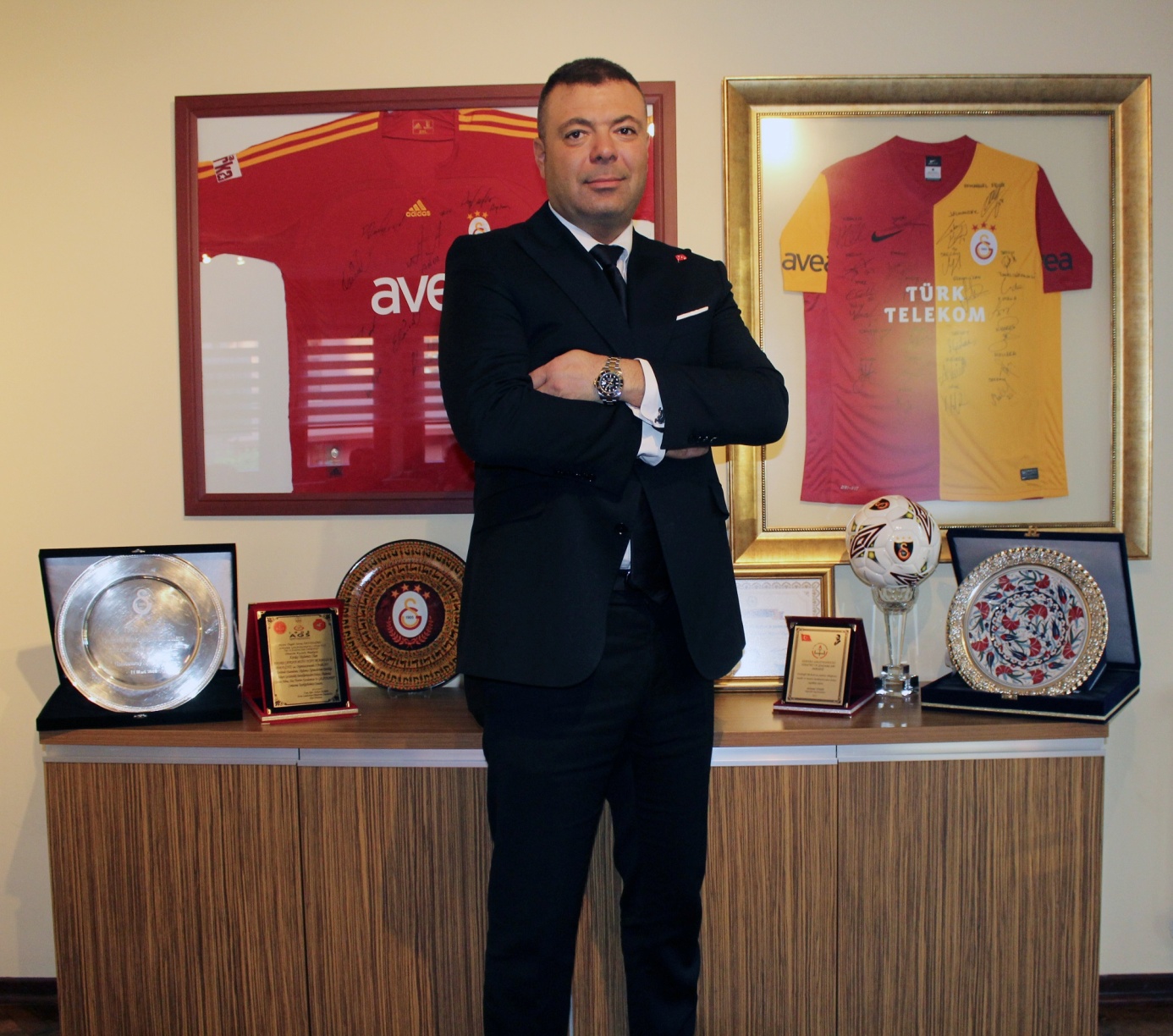 